LD meubelenBedrijfsnaam:
Contactpersoon:
Straat:
PC/plaats:
Tel nr:Datum: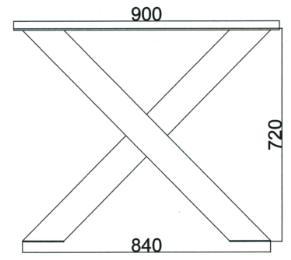                                                                                                                   Plaat - Standaard kokermaat 10x10cm
- Standaard uitvoering onbehandeld
- Maat onderin wordt altijd 6 á 7 cm kleiner dan de plaat Model:Opmerkingen: (eventueel afwijkende maten)Kleur:Aantal: (sets)Plaat: (cm)Hoogte: (cm)Model:Opmerkingen: (eventueel afwijkende maten)Kleur:Aantal: (sets)Plaat: (cm)Hoogte: (cm)Model:Opmerkingen: (eventueel afwijkende maten)Kleur:Aantal: (sets)Plaat: (cm)Hoogte: (cm)Model:Opmerkingen: (eventueel afwijkende maten)Kleur:Aantal: (sets)Plaat: (cm)Hoogte: (cm)